ใบสมัครเข้าศึกษาต่อ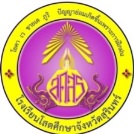 โรงเรียนโสตศึกษาจังหวัดสุรินทร์เข้าศึกษาต่อในระดับชั้น			       ปีการศึกษา		      วันที่สมัคร				๑. ข้อมูลนักเรียนชื่อนักเรียน						ชื่อเล่น			     เพศ ชาย   หญิงวัน/เดือน/ปีเกิด		   	       อายุนับถึงวันเปิดเรียนเดือนพฤษภาคม คือ		ขวบ	     เดือนเชื้อชาติ				สัญชาติ				ศาสนา					สถานที่เกิด					จังหวัด				       กรุ๊ปเลือด		เป็นบุตรคนที่		ในจำนวน		คน ปัจจุบันครอบครัวมีสมาชิกทั้งหมด		        คน พี่ชาย		คน  อายุ		ปี	 น้องชาย		คน  อายุ	          ปี  พี่สาว		คน  อายุ		ปี	 น้องสาว		คน  อายุ	          ปี ประเภทความพิการ					ระดับความพิการ					ปัจจุบันอาศัยอยู่กับ				ที่อยู่ เลขที่	    หมู่		ถนน			ตำบล				อำเภอ				จังหวัด					รหัสไปรษณีย์			เบอร์โทรติดต่อ								๒. ประวัติการศึกษา๓. ข้อมูลบิดาการสมรสของบิดา-มารดา		 อยู่ร่วมกัน	 แยกกันอยู่	 หย่าร้าง 	 หม้ายชื่อบิดา						อายุ	     ปี ที่อยู่เลขที่			หมู่		ถนน			ตำบล			อำเภอ			จังหวัด				รหัสไปรษณีย์		เบอร์โทรติดต่อ					E-mail				อาชีพ			ตำแหน่ง						โทร				สถานที่ทำงาน (ระบุชื่อและที่อยู่)										๔. ข้อมูลมารดาชื่อมารดา					อายุ	     ปี ที่อยู่เลขที่			หมู่		ถนน			ตำบล			อำเภอ			จังหวัด				รหัสไปรษณีย์		เบอร์โทรติดต่อ					E-mail				อาชีพ			ตำแหน่ง						โทร				สถานที่ทำงาน (ระบุชื่อและที่อยู่)										๕. ข้อมูลผู้ปกครองชื่อผู้ปกครอง						อายุ	     ปี เกี่ยวข้องกับนักเรียน		ที่อยู่เลขที่			หมู่		ถนน			ตำบล				      อำเภอ				จังหวัด				         รหัสไปรษณีย์			        เบอร์โทรติดต่อ					E-mail							      อาชีพ				ตำแหน่ง					โทร				สถานที่ทำงาน (ระบุชื่อและที่อยู่)										๖. แจ้งความประสงค์เข้าอยู่หอพัก    เข้าพัก   ไม่เข้าพัก    อื่น ๆ					๗. หลักฐานประกอบการรับสมัคร	 รูปถ่ายหน้าตรง ขนาด ๑.๕ นิ้ว 					จำนวน     ๒ 	รูป 	 สำเนาบัตรประจำตัวประชาชนของนักเรียน				จำนวน     ๒ 	ชุด	 สำเนาทะเบียนบ้านของนักเรียน					จำนวน     ๒ 	ชุด	 สำเนาสูติบัตรของนักเรียน						จำนวน     ๒ 	ชุด	 สำเนาบัตรประจำตัวคนพิการ/สมุดประจำตัวคนพิการของนักเรียน	จำนวน     ๒ 	ชุด	 สำเนาบัตรประจำตัวประชาชนของบิดา					จำนวน     ๒ 	ชุด	 สำเนาทะเบียนบ้านของบิดา						จำนวน     ๒ 	ชุด	 สำเนาบัตรประจำตัวประชาชนของมารดา				จำนวน     ๒ 	ชุด	 สำเนาทะเบียนบ้านของมารดา						จำนวน     ๒ 	ชุด	 สำเนาบัตรประจำตัวประชาชนของผู้ปกครอง				จำนวน     ๒ 	ชุด	 สำเนาทะเบียนบ้านของผู้ปกครอง					จำนวน     ๒ 	ชุด	 เอกสารอื่น ๆ (ถ้ามี)		 								จำนวน		ชุด		 								จำนวน		ชุด		 								จำนวน		ชุด		 								จำนวน		ชุดลงชื่อ					ผู้สมัคร		ลงชื่อ					ผู้ปกครอง      (					)		      (					)				ลงชื่อ					เจ้าหน้าที่ผู้รับสมัคร				      (					)				     วันที่	/	     /		อายุชื่อโรงเรียน,สถาบันพัฒนาเด็กเล็ก หรือ สถานรับเลี้ยงจังหวัดตั้งแต่วัน/
เดือน/ปีถึงวัน/
เดือน/ปีระดับชั้น........................................................................................................................................................................................................................................................................................................................